Fenêtres décoréesSix  exemples découverts sur Pinterest.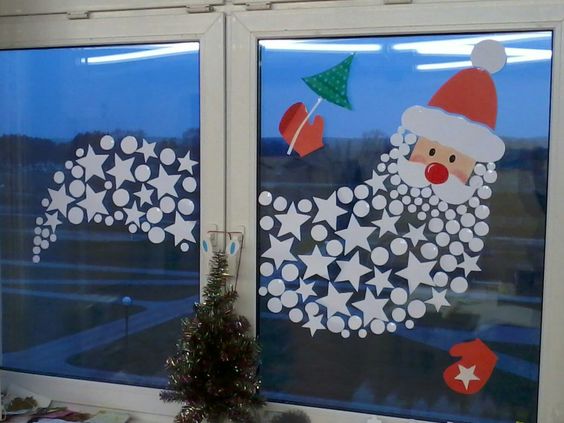 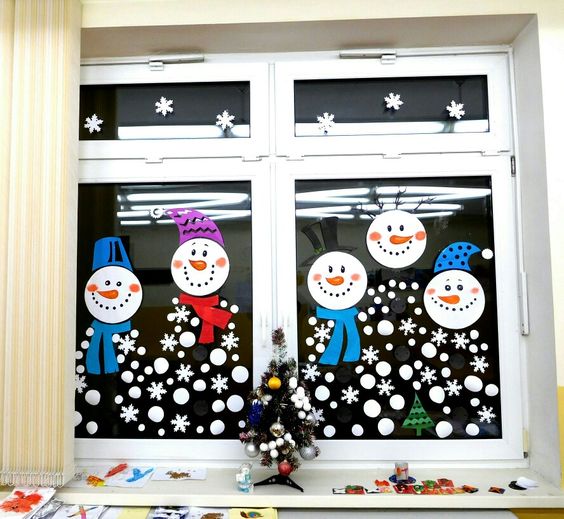 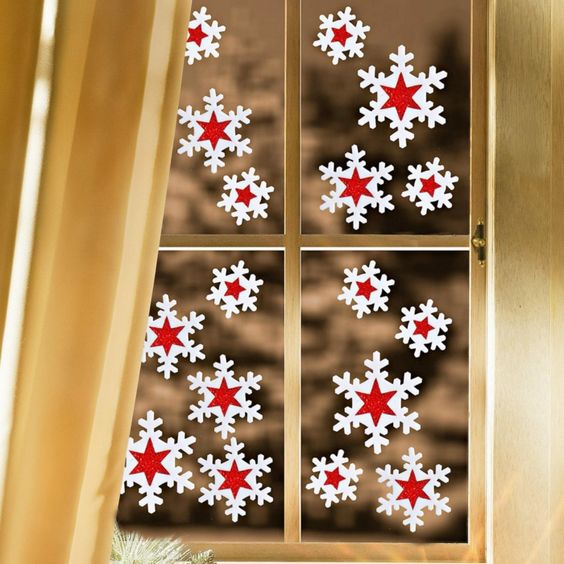 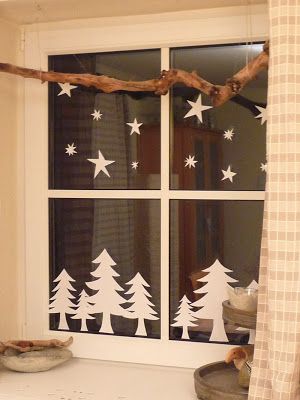 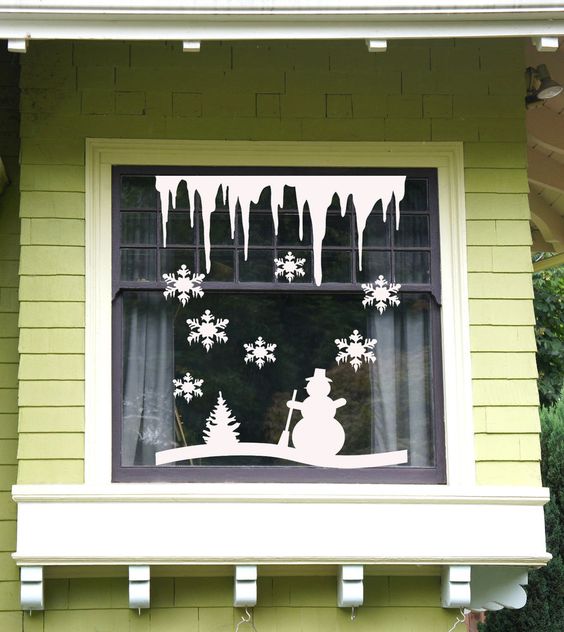 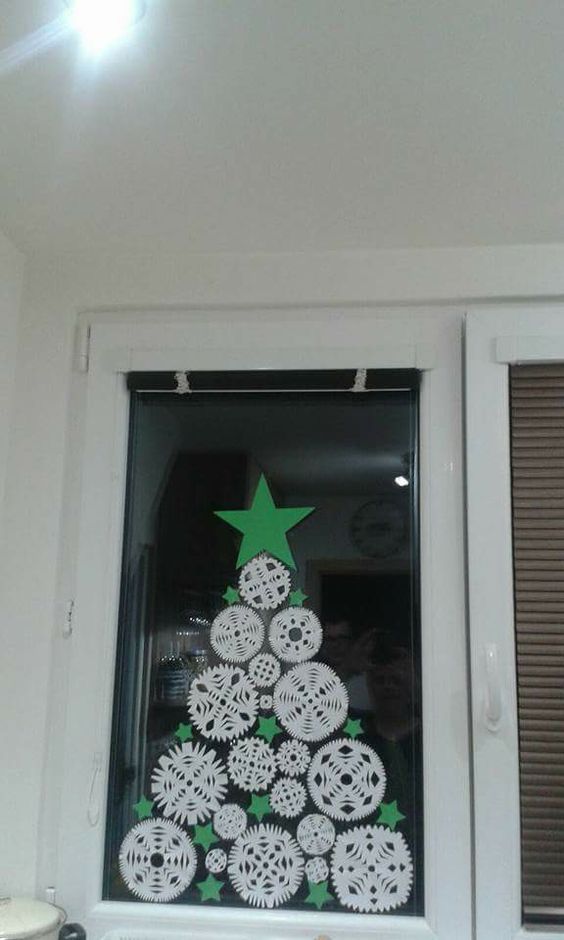 